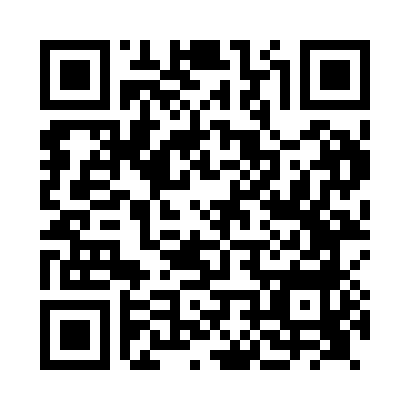 Prayer times for Didcot, Oxfordshire, UKWed 1 May 2024 - Fri 31 May 2024High Latitude Method: Angle Based RulePrayer Calculation Method: Islamic Society of North AmericaAsar Calculation Method: HanafiPrayer times provided by https://www.salahtimes.comDateDayFajrSunriseDhuhrAsrMaghribIsha1Wed3:395:361:026:098:2910:272Thu3:365:341:026:108:3110:303Fri3:335:321:026:118:3310:324Sat3:305:301:026:128:3410:355Sun3:275:281:026:138:3610:386Mon3:245:271:026:148:3710:417Tue3:215:251:026:158:3910:438Wed3:185:231:016:168:4110:469Thu3:155:221:016:178:4210:4910Fri3:125:201:016:188:4410:5211Sat3:105:181:016:198:4510:5412Sun3:095:171:016:208:4710:5413Mon3:085:151:016:218:4810:5514Tue3:085:141:016:228:5010:5615Wed3:075:121:016:238:5110:5716Thu3:065:111:016:248:5310:5717Fri3:055:091:016:248:5410:5818Sat3:055:081:016:258:5610:5919Sun3:045:061:026:268:5711:0020Mon3:045:051:026:278:5911:0021Tue3:035:041:026:289:0011:0122Wed3:025:031:026:299:0111:0223Thu3:025:011:026:299:0311:0224Fri3:015:001:026:309:0411:0325Sat3:014:591:026:319:0511:0426Sun3:004:581:026:329:0711:0527Mon3:004:571:026:329:0811:0528Tue2:594:561:026:339:0911:0629Wed2:594:551:026:349:1011:0730Thu2:594:541:036:359:1111:0731Fri2:584:531:036:359:1311:08